Publicado en Ciudad de México el 03/12/2021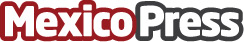 Patricia Urquiola diseña una colección en colaboración con BolonBolon, la empresa sueca líder en fabricación de pisos entretejidos presenta la colección diseñada por la arquitecta e interiorista Patricia Urquiola, de inspiración en la cultura japonesaDatos de contacto:Claudia AzpiriLANZAMIENTO BOLON BY PATRICIA URQUIOLA+525513534681Nota de prensa publicada en: https://www.mexicopress.com.mx/patricia-urquiola-disena-una-coleccion-en Categorías: Internacional Interiorismo Moda Ciudad de México http://www.mexicopress.com.mx